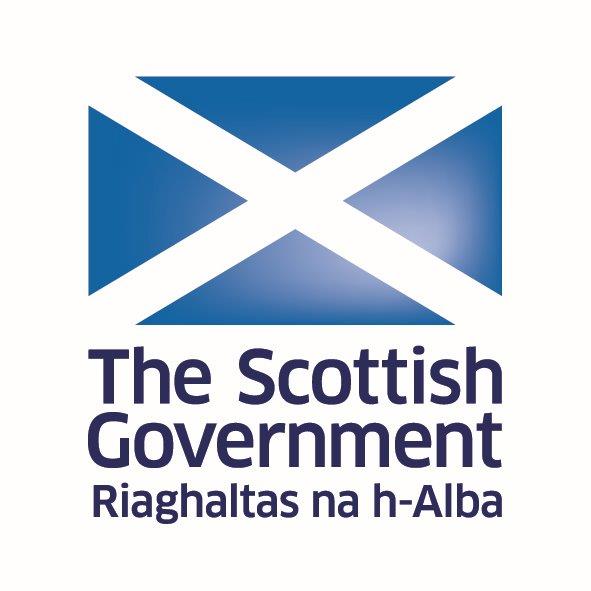 National eInvoicing Solution Supplier GuidanceBackgroundAs eInvoicing will become the predominant method of invoicing, the Scottish Government is currently rolling out a national solution across the Scottish public sector.The key driver for the Scottish Government deploying  an eInvoicing solution is the introduction of the EU eInvoicing Directive which aims to achieve mandatory acceptance of eInvoices by all public sector bodies  by November 2019 at the latest.The purpose of this guide is to provide suppliers to the Scottish public sector  with the necessary information to ensure that they  are aware of how to issue  invoices via the eInvoicing solution as well as  the  format and content required for the eInvoice.The Scottish Government’s eInvoicing SolutionThe Scottish Government is delivering eInvoicing capability through its national eCommerce Shared Service  to help standardise eInvoicing across the Scottish public sector. The eInvoicing solution went live in September 2014 after a successful pilot project  and is now being implemented by a number of public sector bodies. The solution is very straight forward and only requires that an invoice is sent to a unique email address set-up for each public sector body who uses the eInvoicing solution. A variety of formats are supported, however, the most popular is PDF which  must be machine generated. This means that the  invoice must be  automatically generated from your accounting package.  The solution retrieves invoices every couple of minutes from the unique email address, reads the data embedded within the PDF and turns the data into an eInvoice. It then performs a number of validation checks before issuing it to the public sector body  for matching and payment. Rejected invoices are either sent directly back to you the supplier or forwarded onto someone within the public sector body  to deal with as per internal processes.Benefits of eInvoicingThere are a number of key benefits and efficiencies that suppliers could realise as a result of issuing invoices electronically: Faster payments - eInvoicing eliminates the delays that result from mailing, routing, sorting and re-keying paper documents. Customers can easily route  invoices for fast processing and approval because the data is immediately available electronically. Reducing  invoice processing costs by taking away any manual intervention and making the end to end process electronic.eInvoicing enables straight-through processing  by  eliminating  the need to manually re-key  data and reducing the potential for data entry errors. As a result, invoices are less likely to be rejected.Reduction of credit control effort in dealing with lost invoices or handling queries.Enhanced visibility as a full audit trail is available.As well as the key benefits identified above,  the solution does not require suppliers  to make any technical changes to  invoice/billing processes and more importantly there are no costs to suppliers to use the solution.eInvoice - Supplier RequirementsSince the introduction of the  eInvoicing solution there have been  a number of common issues encountered with  the format and content of eInvoices received from some suppliers. For example:Product codes/item numbers on invoices not matching in, catalogues, internet sites or via quotation requests, for example the addition of prefixes/suffixes.The addition of delivery charges/discounts at the invoice stage  When customers are purchasing bundles from catalogues  it appears as 1 line on the PO but  when the invoice is received  there are multiple lines. As a result these issues have caused eInvoices to be mismatched and rejected. Therefore, to ensure that suppliers  reap the benefits of eInvoicing, there are a few pre-requisites that need to be in place to ensure that a valid invoices is issued, i.e.  Suppliers must have the ability to send a system generated invoice (no manual intervention is required to produce the invoice). For example, scanning a paper invoice and emailing it is not accepted. Suppliers must ensure that  catalogues are up to date with the latest product codes, prices, delivery charges, etc as the information detailed in your catalogues will be replicated  on the PO. Invoices must mirror the key information provided within catalogues, internet site or quotation requests.eInvoices must contain the same elements as a standard invoice. Core elements of an eInvoice  Core elements that need to be included in an eInvoice.  These are:Process and invoice identifiersPurchase order numberThe invoice periodSeller informationBuyer informationPayee informationSeller’s tax representative informationDelivery detailsPayment instructionsAllowance or charge informationInvoice line item informationInvoice totalsVAT breakdown.An example invoice is attached at Annex A which  highlights the information that should be included in an eInvoice as set out by HMRC. Further InformationFor further information on the SG eInvoicing solution, please contact the eInvoicing mailbox.  For further information relating to contents of an eInvoice you can access the HMRC guidance.Annex AINVOICEABC SuppliesVAT Reg No:	 GB XXX XXXX XX		Invoice No: 	123456789						Customer No: 	987654321To: 	Example Org				Date/Tax Point: 	05/05/2015 	1 High Street					Edinburgh				From:   ABC Supplies		EH1 2AB				            Finance Section							            1 High Street							            Glasgow, G1 2ABCustomer VAT Number: 				For invoice queries Contact: Joe BloggsPurchase Order No: 12345678			Telephone: 0131 123 4567						Email: joe.bloggs@abc.co.uk 						Currency: GBP	Spec – 1244A	1    1,350.00 	1,350.00	 20.00  	 270.00	  1,620.00	Total: 	1,350.00		270.00	1,620.00Payment Terms: 30 Days _________________________________________________________________________________Payment of this invoice can be made using one of the following payment methods:Online:  Debit or Credit card payments www.abc.co.uk BACS or Bank Transfer: Bank of Scotland, Sort Code: 123456, Account: 12345678General account enquiries should be directed to creditctr@abc.co.uk   	             		DescriptionQtyUnit Price(ex VAT)Amount(ex VAT)VAT RateVATLine Value